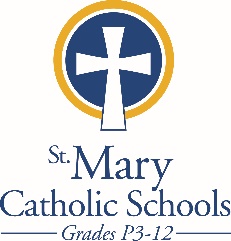 MEDIA RELEASEJune 18, 2019FOR FURTHER INFORMATION CONTACT:Jennifer MillerDirector of CommunicationsSt. Mary Catholic Schools1050 Zephyr Drive  Neenah, WI 54956Phone: 920-722-7796 ext. 206mailto:jmiller@smcatholicschools.orgFOR IMMEDIATE RELEASE St. Mary Catholic High School Announces 2018-19 Second Semester Honor Roll(Fox Cities):  St. Mary Catholic High School is pleased to announce that the following students were named to the honor roll for the second semester of the 2018-19 school year. Grade 9 - SMCHS Class of 2022Honors (GPA 3.0 – 3.49): August Bogner, Ethan Campbell, Cameron Connolly, Mackenzie Hayes, Yuhan (Katherine) Jiang, William Kyles-Werth, Julia Lukasik, Eden Marshall, Joshua Martin, Ashton McGlone, Ryan Ortscheid, Robert Riesterer IV, Rebecca Schultz, Ava Schwartzbauer, Myles Vanden Wyngaard, Grecia Vera, Frank WhitingHigh Honors (GPA 3.5 – 3.74): Nyla Albrecht, Sophia Engle, Taylor Foord, Lilly Griffith, Brecken Harrmann, Shaela London, Greta Norville, Jaydin VostersHighest Honors (GPA 3.75 – 3.99): Noelle Anderson, Rose Bayer, Ava Bergstrom, Emmalie Engle, Taylor Gustafson, Agiimaa Kerwin, Madeline London, Julia Marti, Paul Nutini, Daniel Ozark, Kaitlyn Powers, Megan Roloff, Peyton Schroeder, Anna Vanden Acker, Sylvia Walentowski, Nicholas ZimmerHighest Honors (GPA 4.0): Maria Benz, Noah Bublitz, Ellie DeWitt, Camille Dinka, Isaac Pifer, Anna Porter, Holly Trebatoski, William III WalshGrade 10 - SMCHS Class of 2021Honors (GPA 3.0 – 3.49): Aidan Anderson, Wyatt Bittner, Serena Kroon, Zachary Leonardi, Tessa Long, Mitchell Lukasik, Olivia Pable, Samuel Purcell, Michael Reimer, Pierce Steffen, Joey Sturzl, Ben Wilson, Yile (Jason) ZhouHigh Honors (GPA 3.5 – 3.74): Gavin Bergstrom, Lillian Foster, Thomas Hogerty, Kaley Keddell, Daphne Piotrowski, Hannah Sherwood, Miriam Shofner, Willem Snyder, Sophie Taubel, Cole Young Highest Honors (GPA 3.75 – 3.99): Olivia Bahn, Alessandra Betchner, Natalie Chakar, Kelsi Gennrich, Elizabeth Holschuh, Joseph Hopwood, Haley Jensen, Drew Korth, Julia Nackers, Samuel Pingel, Grace Pirillo, Connor Powers, Brianna Schultz, Laura Seidl, John Staner, Maisie Teska, Keagan Weis, Michael Weninger, Elise WierzbickiHighest Honors (GPA 4.0): Kylie Corbett, Kaela Groppel, Emma Jares, Henry Ladish, Lauren Meyer, Fatima Muniz, Maria Schultz, Ava StaehlerGrade 11 - SMCHS Class of 2020Honors (GPA 3.0 – 3.49): John Bogner, Gianna Gallucci, Logan Groebner, William Houlihan, Lily Lehrer, Everly Marshall, Muyi (Morgan) Miao, Christopher Seveska, Samuel Snyder, Megan Talaga, Janel Underwood, Morganne Van Camp, Lydia Van Rossum, Olivia Van Sistine, Josie WisneskiHigh Honors (GPA 3.5 – 3.74): Elliott Becker, Katarzyna Jasiniewska, Mallory Moen, Emma Murray, Yanzhong (Esther) Wang, Yiming (Nolan) Zhang, Rachel ZimmermanHighest Honors (GPA 3.75 – 3.99): Kianna Butler, Lukas Calkovsky, Elena Cops, Katelyn Flanagan, Claire Krautkramer, Jackson Lescamela, Jeffrey Pennings, Elze Puraite, Alyssa Rankin, Kaitlyn Rhodes, Elizabeth Rosiejka, Xinzi (Sue) Su, Olivia Tomasi, Xiaoyu (Ethel) ZhangHighest Honors (GPA 4.0): Megan Berg, Luke Franda, Emma Hageman, Waverly Miller, Madelynn Parks, Christina Trzasko, Holly Trzasko, Alexander Ullrich, Kathryn Vande VenterGrade 12 - SMCHS Class of 2019Honors (GPA 3.0 – 3.49): Nicole Campbell, Addison DeShambo, Isaac Griffith, Cullin Hayes, Joseph Holschuh, Brittney Keuler, Mario Loera, Harrison Long, Joseph Porter, Nyssa Schneider, Ian Shofner, Ted Skrzypczak, Holley Steffen, Ashley Trebatoski, Maxwell Van Rossum, Julian VeraHigh Honors (GPA 3.5 – 3.74): Keira Bittner, Joshua Hopwood, Ashley Ortscheid, Bryce Puls, Jacob Schultz, Abigail Thelen, Caden Uhlenbrauck, Andrew ZimmerHighest Honors (GPA 3.75 – 3.99): Kaylann Adler, Sydney Andersen, Emma Bublitz, Jack Hageman, Katherine Krautkramer, Jacinta Lehner, Emma Nutini, Elizabeth O'Brien, Kaytlin Olson, Katelyn Roloff, Abriela ThielHighest Honors (GPA 4.0): Caroline Connolly, Michael Kerwin, Anna Little, Ruth Meier, Katie Otto, Nicholas Purcell, Katelyn Solowicz, Maya Staehler, Molly Uitenbroek, Ethan UnruhSt. Mary Catholic High School (SMCHS), a regional high school located in Fox Crossing, Wisconsin, is part of St. Mary Catholic Schools (SMCS). The system also includes St. Mary Elementary Schools (St. Margaret Mary and St. Gabriel in Neenah, and St. Mary in Menasha), as well as St. Mary Catholic Middle School in Neenah. SMCHS is dedicated to the individual development of each student by providing an education focused on faith, academics and service.